1. In de zon                                     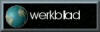 Lekker buiten in zon...
Dat vindt bijna iedereen fijn.
En.. we hebben de zon nodig.Door zonlicht maakt ons lichaam vitamine D aan.
En vitamine D is goed voor onze botten!
Maar ook voor onze tanden en huid!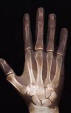 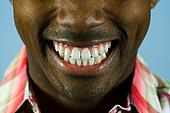 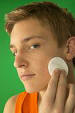 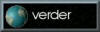 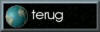 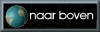 2. PigmentAls je in de zon bent,
word je bruin.
Tenminste als je genoeg pigment hebt.
 Pigment is een kleurstof.
Het pigment zorgt voor de kleur van:je harenje ogen je huid.Ook dieren en planten hebben pigment.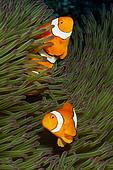 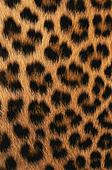 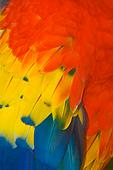 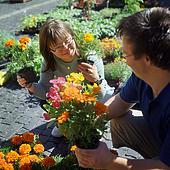 Het pigment beschermt de huid
tegen de UV-straling van de zon.
En het zorgt ervoor
dat je bruin wordt.Mensen met veel pigment worden bruin.
Mensen met weinig pigment blijven licht.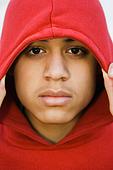 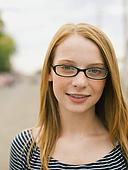 3. OudersOf iemand bruin wordt of wit blijft,
heeft te maken met aanleg.Hebben je ouders veel pigment?
Dan is de kans groot
dat jij ook makkelijk bruin wordt.
 4. OpperhuidMet een bruin kleurtje
ziet iedereen er gezonder uit.Het pigment zit in de opperhuid.
Het kleurt bruin in de zon.
Zo maakt het de kans op verbranden kleiner.Dit is een plaatje van de huid.De opperhuid is het bovenste laagje.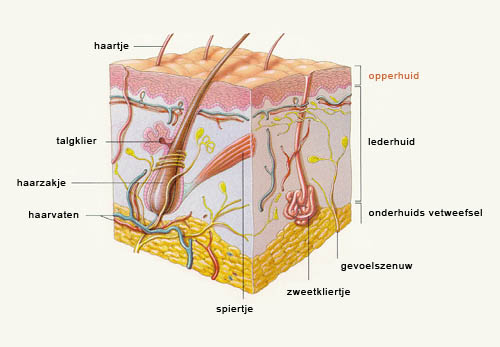 5. UV-stralingIn zonnestralen zit UV-straling.
UV betekent ultra violet.Deze straling kun je niet zien.
 UVA is de oorzaak van pigmentvlekken.
Het maakt de huid ouder.
 UVB zorgt voor de bruine kleur,
maar ook voor het verbranden.
Hierdoor kan je huid veranderen.Er zit nog een gevaarlijke straling in zonlicht.Het heet infrarood.De straling met infrarood maakt de gevolgen 
van de UVA en UVB stralen nog erger.Want infrarood gaat diep in de huid.6. ZonkrachtWat is zonkracht?Dit staat in het woordenboek: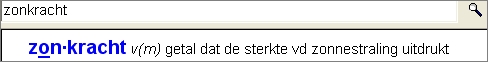 Zonkracht heeft een verschillende sterktes.
Die worden aangegeven in getallen 
van 0 tot meer dan 15.In ons land blijft de zonkracht
meestal tussen de 0 en 8.Bij 0 is er helemaal geen zonkracht.
Bij 8 is er veel zonkracht.Dicht bij de evenaar en in de bergen
kan de zonkracht wel 15 of hoger worden.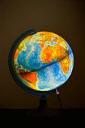 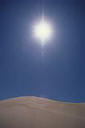 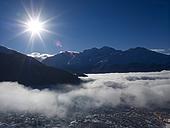 De evenaar is een een lijn 
die mensen hebben bedacht.
Deze lijn loopt over het midden
van de aardbol.
Bijvoorbeeld over Afrika en Zuid-Amerika.De sterkte van de zonnestralen 
wordt dus aangeduid in zonkracht.
Zo kunnen we de sterkte meten.
 Zo meten we:de temperatuur - in gradenhet gewicht - in kilo'sde snelheid - in kilometersde lengte - in metersen de sterkte van zonnestralen in zonkracht.
Dit is de regel:hoe hoger de zon aan de hemel staat,
hoe hoger de zonkracht
 hoe helderder de lucht
hoe hoger de zonkracht.7. BeschermingEr zijn verschillende manieren
om je tegen felle zon te beschermen.Ben je toch lang in de zon?Draag dan een shirt met lange mouwen
en een broek met lange pijpen.
Een langere rok kan ook.
 Zet een pet of hoed op.
 Smeer je gezicht, nek en oren in
met een zonnebrandcrème 
die bij je huid past.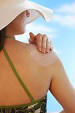 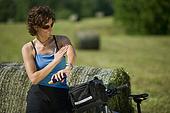 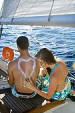 Let erop dat de zonnebrandcrème
een goede UV-A en UV-B bescherming geeft.8. ZonnesteekIn de zon heb je ook kans 
op een zonnesteek.Dat kan gebeuren:De temperatuur van je lichaam
raakt dan in de war.
Normaal is die tussen de 36 en 37 graden.De verschijnselen van een zonnesteek zijn: Je krijgt hoge koorts. Je hart slaat heel snel. Je ademt heel vlak. Je wordt suf. Je kunt je bewustzijn verliezen. Als het heel erg is,
raak je in coma. Want ook in de zon geldt:
Voorkomen is beter dan genezen!9. Dit moet je nog wetenDeze twee schema's helpen je
om gezond te zonnen.Gebruik de werkbladen
om de schema's goed te gebruiken.   Schema over zonkracht   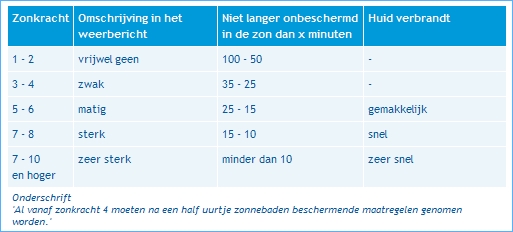   Schema over huidtypes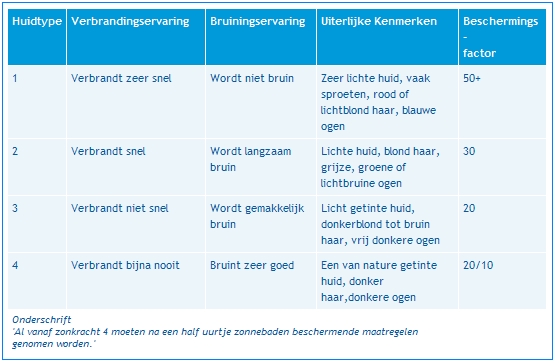 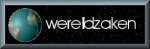 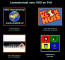 Info, schema's en een aantal afbeeldingen van www.gezondzonnen.nl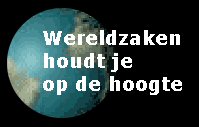 1. In de zon 2. Pigment3. Ouders4. Opperhuid5. UV-straling 6. Zonkracht7. Bescherming8. Zonnesteek9. Dit moet je nog weten
    (2 extra werkbladen) 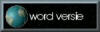 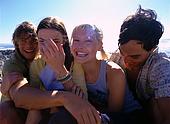 De zon zorgt ervoor:dat we ons blijer voelen,dat we ons gezonder voelen,dat we meer energie hebben.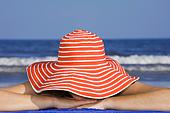 Zijn je ouders wit?

Dan zul jij waarschijnlijk niet bruin worden.
Daar is niets aan te doen.
Veel zonnen helpt dan echt niet.Risico Lichte mensen worden rood.
Hun huid verbrandt.
De huid raakt beschadigd.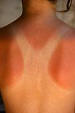 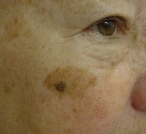 Bij mensen met pigment
kan het pigment zich ophopen.
Zij krijgen dan pigmentvlekken.
Dat zijn donkere vlekken op de huid.Ook bij sproeten is het pigment gaan klonteren.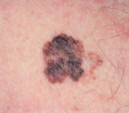 Als het pigment in de war raakt,
kan er huidkanker ontstaan. Dat kan bijvoorbeeld gebeuren 
met moedervlekken.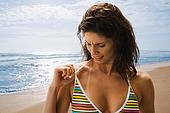 Het bruine kleurtje 
komt door het pigment. Het pigment vormt een laagje
dat de huid beschermt.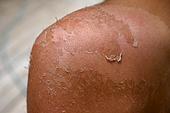 Er zijn twee soorten UV.UVA en UVB.
Ze zijn slecht voor de huid.Tegen deze drie gevaarlijke stralingen 
moet je je huid beschermen.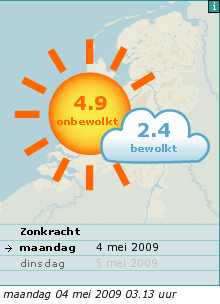 Op dit plaatje 
zie je de sterkte
van de zon
bij bewolkte lucht
en bij een lucht 
zonder wolken. Klik op het plaatje.
Je ziet dan de zonkracht
van vandaag.Klik daarna op 
en je komt hier terug.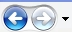 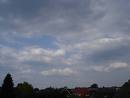 Ook als het bewolkt is,
komt er nog straling 
door de wolken heen. Je kunt zelfs met bewolking verbranden.Vanaf zonkracht 4 moet je je huid beschermen.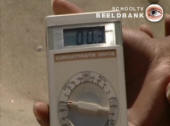 Op Digi-lessen.nl 
bij Schooltv/beeldbank
staat op nummer 8
de uitleg bij een filmpje 
over zonkracht.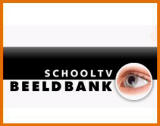 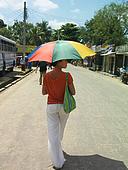 Blijf uit zon 
tussen 11.00 en 15.00 uur. Ga naar binnen 
of blijf in de schaduw.Of ga onder de parasol.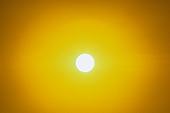 als je te lang in de hete zon bentals je hoofd te warm wordtals je nek te warm wordtals je te weinig drinkt.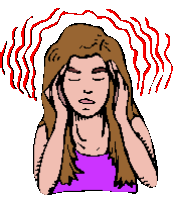 Bij een zonnesteek 
kan de lichaamstemperatuur
heel hoog worden. Soms wel 42 graden!Dit is levensgevaarlijk.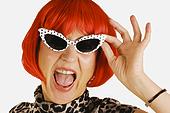 Wat je niet moet vergeten!
Ook je ogen kunnen door zonlicht
beschadigd raken.Dus...Draag bij felle zon een zonnebril.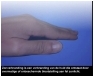 Kijk ook eens naar dit filmpje
van Ziekenhuis.nl over Zonverbranding.